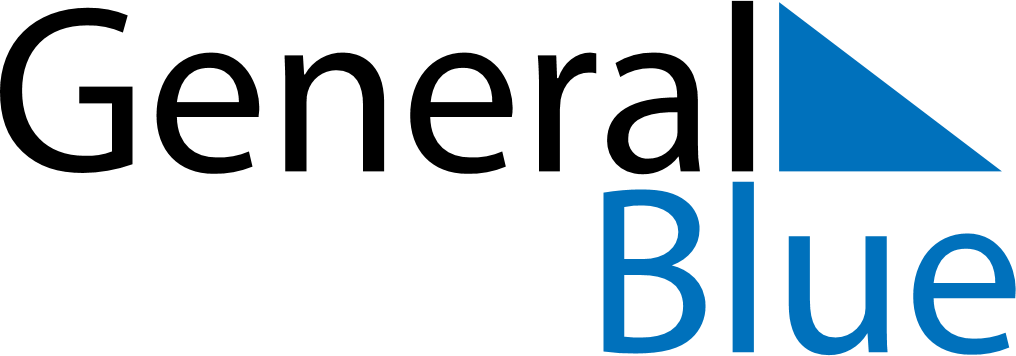 June 2024June 2024June 2024June 2024June 2024June 2024June 2024Zabludow, Podlasie, PolandZabludow, Podlasie, PolandZabludow, Podlasie, PolandZabludow, Podlasie, PolandZabludow, Podlasie, PolandZabludow, Podlasie, PolandZabludow, Podlasie, PolandSundayMondayMondayTuesdayWednesdayThursdayFridaySaturday1Sunrise: 4:06 AMSunset: 8:42 PMDaylight: 16 hours and 35 minutes.23345678Sunrise: 4:06 AMSunset: 8:43 PMDaylight: 16 hours and 37 minutes.Sunrise: 4:05 AMSunset: 8:44 PMDaylight: 16 hours and 39 minutes.Sunrise: 4:05 AMSunset: 8:44 PMDaylight: 16 hours and 39 minutes.Sunrise: 4:04 AMSunset: 8:45 PMDaylight: 16 hours and 40 minutes.Sunrise: 4:03 AMSunset: 8:46 PMDaylight: 16 hours and 42 minutes.Sunrise: 4:03 AMSunset: 8:47 PMDaylight: 16 hours and 44 minutes.Sunrise: 4:02 AMSunset: 8:48 PMDaylight: 16 hours and 45 minutes.Sunrise: 4:02 AMSunset: 8:49 PMDaylight: 16 hours and 47 minutes.910101112131415Sunrise: 4:01 AMSunset: 8:50 PMDaylight: 16 hours and 48 minutes.Sunrise: 4:01 AMSunset: 8:50 PMDaylight: 16 hours and 49 minutes.Sunrise: 4:01 AMSunset: 8:50 PMDaylight: 16 hours and 49 minutes.Sunrise: 4:00 AMSunset: 8:51 PMDaylight: 16 hours and 50 minutes.Sunrise: 4:00 AMSunset: 8:52 PMDaylight: 16 hours and 51 minutes.Sunrise: 4:00 AMSunset: 8:53 PMDaylight: 16 hours and 52 minutes.Sunrise: 4:00 AMSunset: 8:53 PMDaylight: 16 hours and 53 minutes.Sunrise: 4:00 AMSunset: 8:54 PMDaylight: 16 hours and 54 minutes.1617171819202122Sunrise: 3:59 AMSunset: 8:54 PMDaylight: 16 hours and 54 minutes.Sunrise: 3:59 AMSunset: 8:55 PMDaylight: 16 hours and 55 minutes.Sunrise: 3:59 AMSunset: 8:55 PMDaylight: 16 hours and 55 minutes.Sunrise: 3:59 AMSunset: 8:55 PMDaylight: 16 hours and 55 minutes.Sunrise: 4:00 AMSunset: 8:55 PMDaylight: 16 hours and 55 minutes.Sunrise: 4:00 AMSunset: 8:56 PMDaylight: 16 hours and 56 minutes.Sunrise: 4:00 AMSunset: 8:56 PMDaylight: 16 hours and 56 minutes.Sunrise: 4:00 AMSunset: 8:56 PMDaylight: 16 hours and 56 minutes.2324242526272829Sunrise: 4:00 AMSunset: 8:56 PMDaylight: 16 hours and 55 minutes.Sunrise: 4:01 AMSunset: 8:56 PMDaylight: 16 hours and 55 minutes.Sunrise: 4:01 AMSunset: 8:56 PMDaylight: 16 hours and 55 minutes.Sunrise: 4:01 AMSunset: 8:56 PMDaylight: 16 hours and 55 minutes.Sunrise: 4:02 AMSunset: 8:56 PMDaylight: 16 hours and 54 minutes.Sunrise: 4:02 AMSunset: 8:56 PMDaylight: 16 hours and 54 minutes.Sunrise: 4:03 AMSunset: 8:56 PMDaylight: 16 hours and 53 minutes.Sunrise: 4:03 AMSunset: 8:56 PMDaylight: 16 hours and 52 minutes.30Sunrise: 4:04 AMSunset: 8:56 PMDaylight: 16 hours and 51 minutes.